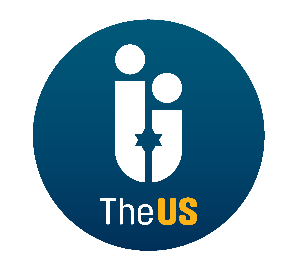 United Synagogue Job DescriptionJOB TITLE:	CaretakerLOCATION:	Edgware United SynagogueWORKING HOURS: 	Full or Part-time available flexible as directed by Head Caretaker (including evenings and weekends)SALARY:  			Circa £20,000 per annum depending on experienceREPORTS TO: 		Community Manager and Head CaretakerBENEFITS:			20 days holiday, plus 8 Bank Holidays Ride-to-Work Scheme				Auto-Enrolled PensionJOB PURPOSEThe job holder will be responsible for carrying out duties of a Caretaker in respect of the normal use of the Synagogue premises.  DUTIES & RESPONSIBILITIES  The role will require the job holder to understand the operations of the Synagogue and to help and support the Head Caretaker / Community Manager and Honorary Officers to deliver a high quality service that meets the expectations of the Synagogue’s members and stakeholdersTo ensure standards of safety, cleanliness and tidiness are effectively maintained and monitored throughout the Synagogue and groundsDIMENSIONS & LIMITS OF AUTHORITYTo provide a variety of essential handyperson/cleaning/security functions to aid the smooth running of the Synagogue.DUTIES and RESPONSIBILITIES MaintenanceTogether with the Head Caretaker, ensure that all the Synagogue offices are kept in good working order and that all mechanical installations other equipment are regularly and appropriately maintained.Undertake, when instructed by the Head Caretaker any minor repairs and maintenance work as well as possible emergency repairs.Report any defects and repairs to the Head Caretaker and/or Community Manager.In the absence of the Site Caretaker, where so instructed to issue orders, monitor and supervise contractors to undertake building repairs and or maintenance work to installations and building.  Health and SafetyWhen on duty, to carry out daily Health & Safety site checks.Ensure Health and Safety standards are maintained in accordance with United Synagogue policy. GeneralCarry out the instructions of the Head Caretaker, Honorary Officers and Office Administrator of the Synagogues in all matters appertaining to your duties set out above and any other duties that may arise from time to time to ensure the effective and proper operation of the Synagogue at all times.Carry out the duties of the Head Caretaker whilst they are not on the premises.Provide reasonable assistance to all users of the buildings.  Support the Head Caretaker in the keeping of inventories of all equipment in the Synagogue (to report any damage, breakages and loss and, where instructed, carry out actions to rectify such situations.Support the Head Caretaker with the general cleaning of the SynagogueSecurityTo open and close the Synagogue for all activities as directed by the Head Caretaker, ensuring that the premises are kept secure at all times.  Reporting all security matters immediately to the Head Caretaker and/or Community Manager and liaising with the police and security authorities as necessary.Attend meetings organised by Head Office or the CST to enhance your knowledge.Event SupportPrepare the Synagogue premises, rooms and facilities for all functions, events and activities ensuring areas are clean and tidy and furniture stored away after such events, to include the wedding canopy.Ensure all materials, food and equipment used in the Synagogue are stored appropriately.  Be responsible, for the receipt and storage of all deliveries (including those relating to the office), ensuring delivery notes are correct.  Act as duty manager as and when required.You will be expected to work on a bank holiday if it falls on a Shabbat or Jewish holiday on a rota basis.PERSON SPECIFICATIONThe person to be appointed to this post should able to demonstrate the following:Essential QualitiesPrevious experience in a similar roleTo be healthy, trustworthy, diligent and friendlyAbility to multi-taskSensitive to the needs of a diverse membershipRespectful and appreciative of the Synagogue’s needs and that of its membersGood communication skillsTo be physically capable of moving furniture and equipment around the siteFluent communicator in English both written and oralDesirable QualitiesTo live locallyPrevious security experienceAn understanding of and empathy with a minority or faithGENERIC DUTIESCommitted to the aims of the United Synagogue and act as an ambassador for the organisationComply with The United Synagogue’s policy and procedures and code of expectationsBring to the attention of senior staff any health and safety requirements, which become obvious. In the event of any immediate danger, to take the appropriate action to reduce risk to physical danger to employees, members, contractors, volunteers, children, parents, visitors or staffWork collaboratively with other colleagues across the organisation to ensure the United Synagogue can achieve its vision, mission, and strategyUndertake appropriate training as requested by your line manager in conjunction with the Human Resources Department and be committed to own continuous professional developmentCarry out any other reasonable duties as requested by the Chief Executive or other designated senior staff/undertaking such other duties that occasionally fall within the purpose of the postMaintaining high levels of discretion and confidentiality at all timesThis job description and person specification is not prescriptive; it merely outlines the key tasks and responsibilities of the post and the key tasks and responsibilities are subject to change, any changes will be made in consultation with the post holderThis Job Description is subject to alteration in response to the changes in legislation or The United Synagogue’s operational proceduresDue of the nature of the work for which you are applying, this post is exempt from the provisions of Section 4(2) of the Rehabilitation Act, 1974, by virtue of the Rehabilitation of Offenders Act, 1974, (Exceptions) Order 1975 Accordingly, a valid and current enhanced Disclosure and Barring Service (DBS) certificate (formerly CRB) that is satisfactory to the United Synagogue will be required; please ensure that you complete the United Synagogue Application Form Part 2 appropriately 